В соответствии с Налоговым кодексом Российской Федерации, Федеральным законом от 06.10.2003 г. № 131-ФЗ «Об общих принципах организации местного самоуправления в Российской Федерации», протестом Канашской межрайонной прокуратуры Чувашской Республики от 16.06.2023 г. № 03-01-2023, Собрание депутатов города Канаш Чувашской Республики решило:Внести в Положение о вопросах налогового регулирования в городе Канаш, отнесенных законодательством Российской Федерации о налогах и сборах к ведению органов местного самоуправления, утвержденное решением Собрания депутатов города Канаш Чувашской Республики от 28.11.. № 53/1 (c изменениями от 03.11.2015 г. № 4/3, от 23.12.2015 г. №8/3, от 16.11.2016 г. № 19/5, от 28.12.2016 г. № 22/6, от 24.08.2018 г.№ 42/4, от 26.04.2019 г. №3/2, от 25.10.2019 г. №8/2, от 22.06.2020 г. № 4/3, от 25.06.2021 г. №12/5) следующее изменение: подпункт седьмой  пункта 2 статьи 15 изложить в следующей редакции: «7) невозможность единовременной уплаты сумм налогов, сборов, страховых взносов, пеней, штрафов, процентов, подлежащих уплате в бюджетную систему Российской Федерации по результатам налоговой проверки, определяемая в порядке, предусмотренном пунктом 5  статьи 64 Налогового кодекса Российской Федерации.»;Настоящее решение вступает в силу после его официального опубликованияГлава города                                                                                                   О.В. СавчукПояснительная запискак проекту решения Собрания депутатов города Канаш «О    внесение      изменений в     решение Собрания    депутатов       города Канаш от 28.11.2014 г. № 53/1 «Об утверждении Положения     о    вопросах    налогового регулирования     в     городе        Канаш, отнесенных                законодательством Российской      Федерации     о    налогах и     сборах      к        ведению       органов местного                        самоуправления»Подпункт седьмой  пункта 2 статьи 15 Положения  приведен в соответствии  с подпунктом 7  пункта 2 статьи 64 Налогового кодекса РФ.Чăваш РеспубликинКанаш хулинДепутатсен пухăвĕйышĂну________ № ______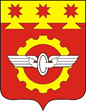    Чувашская РеспубликаСобрание депутатовгорода КанашРЕШЕНИЕ _______ № _____ О внесении   изменения в Положение о вопросах налогового регулирования в городе Канаш, отнесенных законодательством Российской Федерации о налогах и сборах к ведению органов местного самоуправления  